January 5–11, 2014  TAKE-HOME ACTIVITY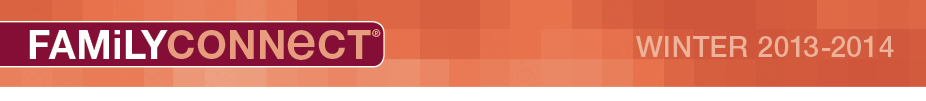 Jesus Is BaptizedWEEK6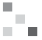 Bible PointJesus is God’s Son.Key Verse“In the beginning was the Word, and the Word was with God, and the Word was God” (John 1:1).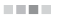 Sneak PeekDon’t miss next week when we discover that Jesus is our friend.We learned this week that when John baptized Jesus, the Spirit of God came down on Jesus in the form of a dove. And we discovered that God spoke from heaven and said, “This is my Son, whom I love” (Matthew 3:13-17). Strengthen your family’s faith learning and growth at home with this easy idea.ParentsAsk your kids to tell you in their own words who Jesus is. If your kids have trouble coming up with an answer, encourage them to share what they know about Jesus. For example, kids might say “Jesus loves me” or “Jesus died on the cross and rose again” or “Jesus performed miracles.” Then explain to your children that Jesus is God, who came to earth in human form. Share with your kids how God sent his only Son to earth to die for our sins so we can have a relationship with him.PrayGod, we know that you love us because you were willing to give up your only Son so we could have the opportunity to live with you forever in heaven. Please remind us of your sacrifice each day so we’ll live in a way that pleases you. In Jesus’ name, amen.Our family thanks God for:Our family talks to God about: